Town Beach Rules and RegulationsDefinition:  Beach – includes beach, parking lot and abutting Town-owned sand dunes for both salt and fresh water Town-owned propertySection 1 EFFECTIVE DATES – MEMORIAL DAY THROUGH LABOR DAY (ANY YEAR)No alcoholic beverages will be possessed or consumed on any public beach, and no person shall be intoxicated, or commit any obscene or indecent act or use profane/obscene language.No littering, all refuse must be placed in rubbish containers provided.  No glass containers will be allowed on beaches. No household refuse allowed in rubbish containers. No person shall damage, deface, or remove any building, structure or sign belonging to the Town of Harwich.No selling, advertising, or giving away of goods and services will be permitted except by concessionaires under contract with the Town or by written permission from the Recreation and Youth Commission.No fires are allowed except in designated areas with approval and paid permit issued by the Recreation and Youth Department.No animals or pets are permitted on the beaches.No tents, travel trailers, campers, or other units shall be used for habitation.No person shall disturb the peace and tranquility of others.Children (12) years of age or younger must be accompanied by an adult or person responsible for his or her behavior within the beach area.Ball playing, kite flying and playing frisbee are permitted at the discretion of the Lifeguards only.Scuba diving, skin diving, and all other methods of underwater swimming are prohibited in designated swimming areas.Sailboats, kayaks, windsurfers, surfboards etc. are prohibited, except for designated areas of Red River Beach and fresh water ponds.Speed limits on all beach parking lots shall not be in excess of 10 miles per hour and motor vehicles will not be allowed to park or travel beyond designated parking areas.No individual or group of individuals will be granted reserved parking places.Inflatables and beach umbrellas are permitted at the discretion of the Lifeguards only.Fishing is not permitted in designated swim areas when Lifeguards are on duty.All beach parking lot areas are closed from 10:00 pm until 6:00 am; all beaches are closed from Midnight to 6:00 am.Red River Beach Only – Dog walking is allowed in the parking lot area only from Dawn - 9:00 am and from 4:30 pm - Dusk Memorial Weekend through Labor Day.No Motorboat of more than 10 horsepower or used for waterskiing may be launched or operated from the boat ramp at the east end of Long Pond (Wixon Memorial, off Cahoon Road).The launching, operation, landing or retrieving of drones on Harwich public beaches is prohibited.VIOLATORS OF THESE RULES AND REGULATIONS ARE SUBJECT TO ARREST AND PUNISHMENT BY A FINE OF NOT MORE THAN FIFTY ($50.00) DOLLARS LITTERING AND HOUSEHOLD TRASHTWO HUNDRED ($200.00) DOLLARSSection 2 EFFECTIVE DATES – The day after Labor Day through the day before Memorial Day (Any Year)“SCOOPER LAW”    M.G.L. Chapter 111 Section 31:All animal owners are responsible for removing wastes produced by their animals while on any beaches within the Town of Harwich.  The term beaches shall include sand, dune, water and parking lot.VIOLATION OF THIS REGULATION IS SUBJECT TO A FINE OF FIFTY ($50.00) DOLLARS.Per order of the Town of Harwich Board of Selectmen.  Adopted annually at a public meeting by Board of Selectman.Beach Stickers 2023No Beach Stickers will be sold at Town HallNow through Labor Day - Online Sales, Printable Mail-In Forms and additional information: https://www.harwich-ma.gov (Treasurer/Collectors office)VEHICLE REGISTRATION & PROOF OF RESIDENCY REQUIRED  no refundsSold at the Community Center100 Oak Street – 508-432-7638June 12th thru July 23rd Only9:00 AM to 3:45 PM Daily**Closed on June 19th & July 4thSold at the Chamber of CommerceAdditional Fee of $3.00 at this location1 Schoolhouse Road, Harwich Port(508) 432-1600June 12th thru Labor Day*9:00 AM to 4:00 PM Monday thru Friday10:00 AM to 4:00 PM Saturdays10:00 AM to 2:00 PM Sundays*Closed on June 19th & July 4th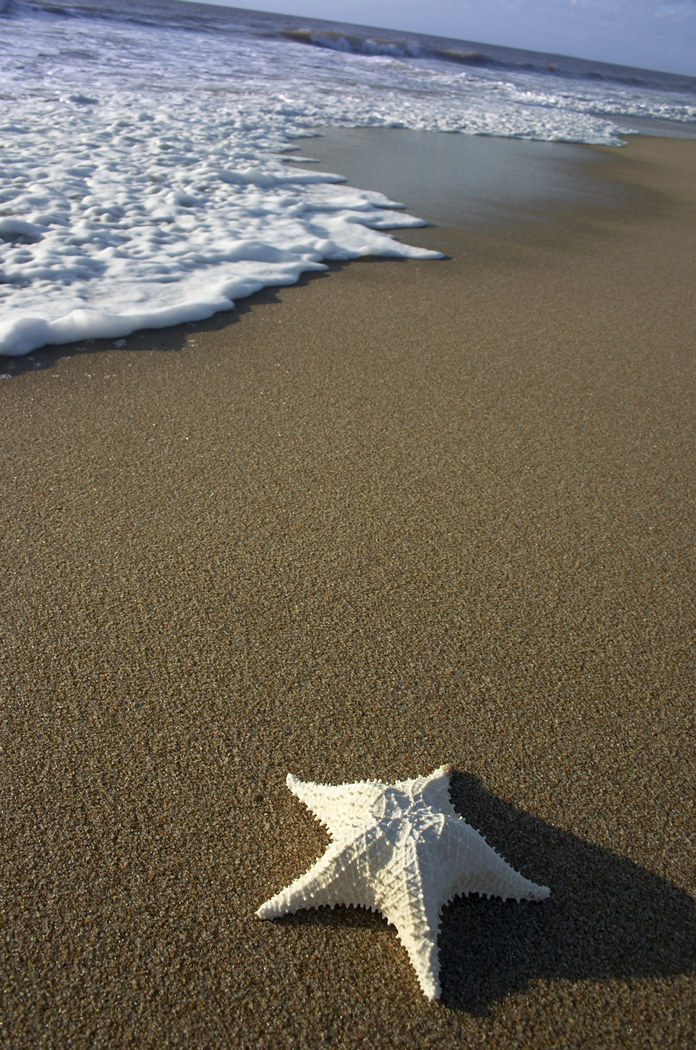 Surf Chairs for handicap beach access available at all guarded beachesHarwich Beaches See List and Map on Reverse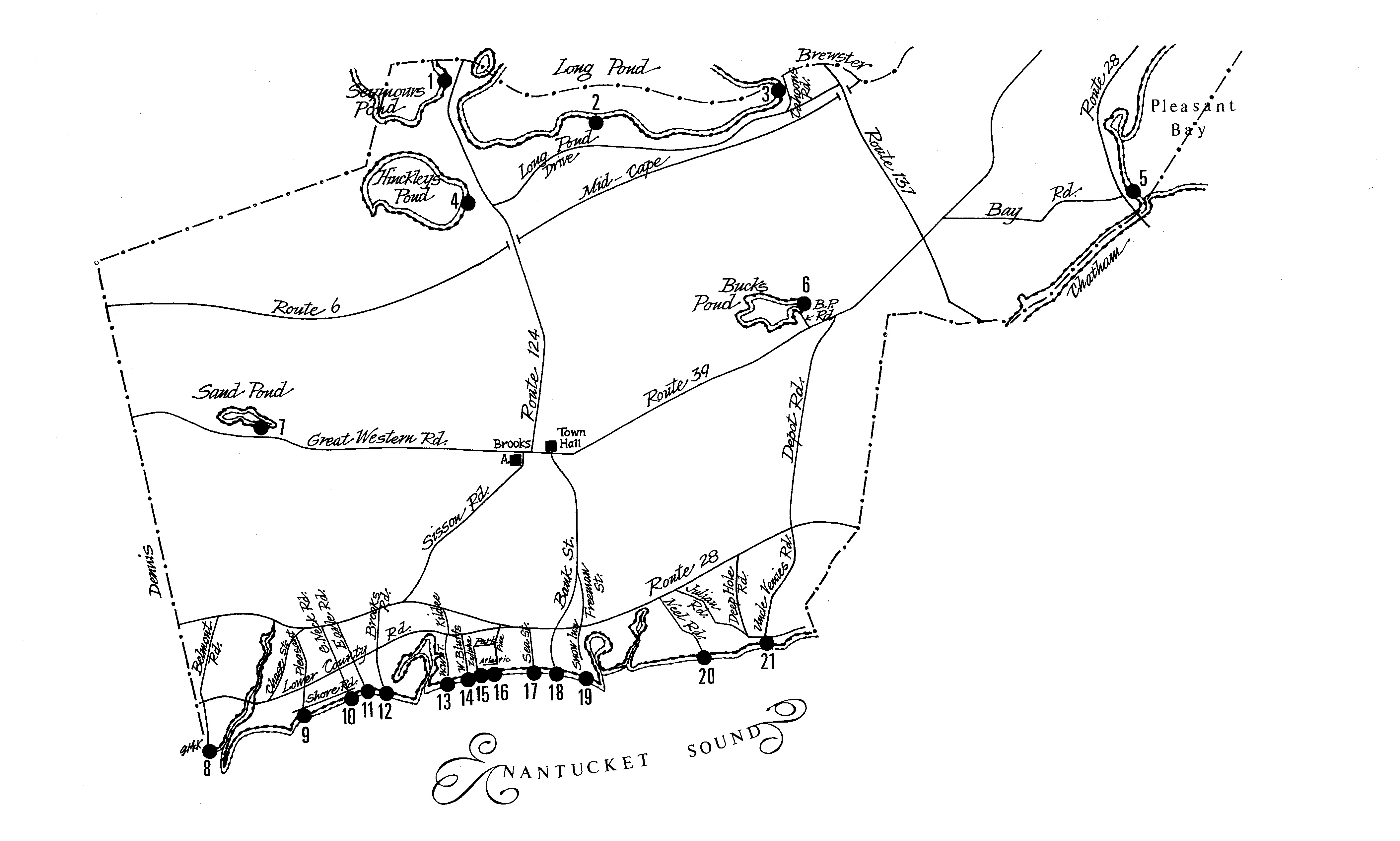 Daily Pass*                        $20$20Resident-Taxpayer /per vehicle$30$30Non-Resident Season$150$150Non-Resident 1 Week$65$65Non-Resident 2 Weeks$125$125Duplicate Sticker	$5$5*Sold & Valid Only at: Red River Beach, Earle Rd Beach, Pleasant Rd Beach & Long Pond Beach*Sold & Valid Only at: Red River Beach, Earle Rd Beach, Pleasant Rd Beach & Long Pond Beach*Sold & Valid Only at: Red River Beach, Earle Rd Beach, Pleasant Rd Beach & Long Pond BeachBEACH  AMENITIES  KEYBEACH  AMENITIES  KEYBEACH  AMENITIES  KEYBEACH  AMENITIES  KEYBBike RackLGLifeguard BRBoat RampMCMobile ConcessionsBWBeach WheelchairNMCNon-Motorized Craft LaunchDSDaily Sticker SoldPHRPortable Handicapped RestroomsHPHandicapped ParkingRRestrooms, Handicap AccessibleHARHandicap Accessible RestroomSLSwimming LessonsB E A C H E SB E A C H E SB E A C H E SB E A C H E SB E A C H E SB E A C H E SMap #BeachParking SpacesMap #BeachParking Spaces1Seymour Pond, B, PR312Brooks Rd, HP102Long Pond, BR, BW, DS, HP, LG, MC, NMC, HAR, SL,4013Wah-Wah-Taysee Road03Cahoon’s Rd, HP, LG, MC, NMC, PHR3014Wyndemere Bluffs04Hinkley’s Pond015Zylpha Rd05Pleasant Bay1016Atlantic Ave66Bucks Pond217Sea St 27Sand Pond, HP, MC, NMC, R8018Bank St, BW, B, HP, HAR, LG, MC608Belmont Rd019Merkel Beach, B09Pleasant Rd, BW, HP, LG, MC, HAR, DS9220Neel Rd010Gray Neck Rd, HP921Red River, BW, B, DS, HP, HAR, LG, MC, NMC 19811Earle Road, BW, DS, HP, HAR, MC, LG88*** ALL Beaches Are Sticker Parking Only ****** ALL Beaches Are Sticker Parking Only ****** ALL Beaches Are Sticker Parking Only ****** ALL Beaches Are Sticker Parking Only ****** ALL Beaches Are Sticker Parking Only ****** ALL Beaches Are Sticker Parking Only ***